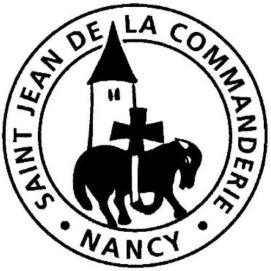 4 décembre 20162ème dimanche de l’Avent ASauvés dans le ChristGoûtons la Parole en cet Avent : poème d’Isaïe, chant psalmique de l’espérance, supplique de l’Apôtre ou envolée puissante de Jean le Baptiste. La Parole veut préparer nos cœurs au grand Avènement. Isaïe n’en finit pas de chanter et de peindre sa foi en la promesse. Quel joli tableau !Dieu fait table rase de tout mal, et la vie renaît. Un roi va venir, un messie, fils de David. Dieu lui donnera justice, dit le psalmiste. Il sauvera les malheureux. Telle est la Parole qui nous est donnée « afin que nous possédions l’espérance »,  dit  Paul.Ouvrons-lui nos cœurs, préparons le chemin du Seigneur : tel est l’appel pressant de l’Évangile.Chant d’entrée : Vers toi, Dieu saint, j’élève mon âmeStance (chorale)Vers toi, Dieu saint, j’élève mon âme,                                                   Vers toi qui vient par Jésus-Christ :Sa voix nous rassemble dans l’Esprit.Heureux le peuple des veilleurs !Il verra la venue du Sauveur.Bientôt sa gloire paraîtra, toute chair le connaîtra.R/ (Tous)Par ton Fils, le Prince de la paix, viens Seigneur, viens nous visiter !Sur le monde, fais briller la Lumière de ton jour,La lumière de ton jour.Versets (chorale)Seigneur, enseigne-moi tes voies, fais-moi connaître ta route,Dirige-moi par ta vérité, enseigne-moi car tu es celui qui me sauve. R/C’est toi que j’espère tout le jour, en raison de ta bonté, Seigneur.           Rappelle-toi, Seigneur, ta tendresse, ton amour qui est de toujours. R/1ère Lecture : Is 11, 1-10Dans un contexte bien difficile, le prophète Isaïe réconforte son peuple : oui, le Messie viendra. Et Isaïe en dessine le portrait et la mission dans un poème d’une grande beauté qui parle déjà de Jésus. Accueillons cette promesse.Psaume 71En chantant à son tour le roi qui rendra justice aux pauvres, le psalmiste rejoint la foi d’Isaïe. Chantons avec lui notre espérance.En ces jours-là, fleurira la justice, grande paix jusqu’à la fin des temps.Dieu, donne au roi tes pouvoirs,À ce fils de roi, ta justice.Qu’il gouverne ton peuple avec justice,Qu’il fasse droit aux malheureux.En ces jours-là, fleurira la justice,Grande pais jusqu’à la fin des temps !Qu’il domine  de la mer à la mer,Et du Fleuve jusqu’au bout de la terre !Il délivrera le pauvre qui appelleEt le malheureux sans recours.Il aura souci du faible et du pauvre,Du pauvre dont il sauve la vie.Que son nom dure toujours :Sous le soleil, que subsiste son nom !En lui que soient bénies toutes les familles de la terre ;Que tous les pays le disent bienheureux !2ème Lecture : Rm 15, 4-9Prenant appui sur la Révélation et sur l’amour du Christ, St Paul nous invite à la persévérance.AcclamationAlléluia !Préparez le chemin du Seigneur, rendez droits ses entiers :Tout être vivant verra le salut de Dieu.Alléluia !Évangile : Mt 3, 1-12L’appel que nous lance Jean Baptiste est sans demi-mesure : c’est un appel à la conversion radicale.Communion Berger de Dieu, réveille-nous – V. siteBerger de Dieu, réveille-nous, 
Voici le temps de la promesse, 
Nos yeux regardent vers ton jour, 
Visite-nous par ta tendresse.Tu es venu dans nos ténèbres, 
Une lumière a resplendi. 
Reviens vers l’homme à ta recherche, 
Fais briller ton étoile en nos vies !2  Tu nous as fait à ton image 
    d’amour et d’infini. 
    Viens donner à ton ouvrage 
    La splendeur que nos mains ont ternie. Le monde a faim de voir des signes 
Dans le soleil ou la nuée. 
Ta gloire habite les disciples 
Dont le cœur est merveille de paix.« Faire présenter le pain et le vin par les fidèles est un usage à recommander ; le prêtre ou le diacre reçoit les offrandes  à un endroit favorable pour les déposer sur l’autel. Même si les fidèles n’apportent plus, comme autrefois, du pain et du vin faits chez eux, ce rite de l’apport des dons garde sa valeur et sa signification spirituelle. De l’argent ou d’autres dons au profit des pauvres ou de l’Église peuvent être apportés par les fidèles ou recueillis dans l’église ; on les dépose à un endroit approprié, hors la table eucharistique. »Présentation générale du Missel romain § 73